RANK BUKU KESLING 2016-2020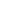 Daftar Pustaka TerpinjamNo.JudulJenis PustakaLokasiJumlah Terpinjam1Metode Penelitian Kuantitatif Kualitatif Dan R O DBUKUPERPUSTAKAAN KESLING1492METODOLOGI PENELITIAN, SKRIPSI, TESIS, DISERTAI, & KARYA ILMIAHBUKUPERPUSTAKAAN KESLING1243Promosi Kesehatan Dan Ilmu PrilakuBUKUPERPUSTAKAAN KESLING1174Metode Penelitian Kuantitatif, Kualitatif Dan R O DBUKUPERPUSTAKAAN KESLING1145Ilmu PanganBUKUPERPUSTAKAAN KESLING916Higiene Sanitasi Hotel Dan RestoranBUKUPERPUSTAKAAN KESLING857Hygiene Perusahaan Dan Kesehatan KerjaBUKUPERPUSTAKAAN KESLING798ATLAS PARASITOLOGI KEDOKTERAN, ED. 2BUKUPERPUSTAKAAN KESLING759ILMU KESEHATAN MASYARAKAT DALAM KONTEKS KESEHATAN LINGKUNGANBUKUPERPUSTAKAAN KESLING7510Prinsip Dasar Kesehatan LingkunganBUKUPERPUSTAKAAN KESLING6811KESEHATAN DAN KESELAMATAN KERJA...IKHTISAR ED. 3BUKUPERPUSTAKAAN KESLING6412KESEHATAN LINGKUNGAN ED. 3BUKUPERPUSTAKAAN KESLING6213APLIKASI METODOLOGI PENELITIAN KESEHATANBUKUPERPUSTAKAAN KESLING6214Promosi Kesehatan dan Perilaku Kesehatan/ Notoatnodjo,Soekidjo.--Jakarta: Rineka Cipta, 2012. ix,250 hlm.;23,5 cm, bibliografi hlm. 238, ISBN. 978-979-098-032-7BUKUPERPUSTAKAAN KESLING6015PROMOSI KESEHATAN / AHMAD KHOLIDBUKUPERPUSTAKAAN KESLING59